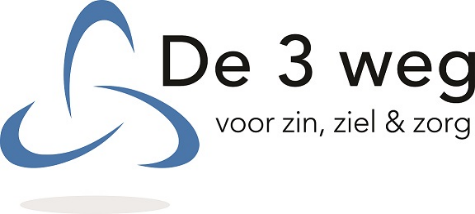 Drs. P.M.H.M.J. Kortekaas, geestelijk begeleider 	                                            Burg. Tonckensstraat 72 psychosociaal therapeut, GV-THUIS   						          7921 KE  Zuidwoldepsychische en geestelijke hulpverlening                                                                                 Tel: 06 – 15 949 969docent Geestelijke Begeleiding                                                                                    Email: de3weg@gmail.com             Website: www.de3weg.nlGeregistreerd lid NVPA®   Register RBCZ® 204546RGeregistreerd SKGV 								  KvK-nummer: 70850046Gekwalificeerd Ring-GV							               BTW: NL 858484109 B01                                                                                                                Zuidwolde, januari 2021INSTAPINFORMATIE  ‘Zinvinding en Levensvisie’Beste cursist / geïnteresseerde Dank voor uw belangstelling. Dit document geeft u informatie over het nascholingsaanbod: ‘ZINVINDING EN LEVENSVISIE’: De cursus 2021-nummer 13 wordt gegeven in het voorjaar in Zuidwolde (Drenthe). De cursus (nummer 14) wordt ook in het najaar 2021. De cursus kan ook zgn. Incompany gegeven worden. Informatie, op navraag.De cursus ‘Zinvinding en levensvisie’ is geaccrediteerd door vier instanties:De Stichting Kwaliteitsregister Geestelijk Verzorgers (SKGV), 13 puntenDe Stichting Keurmerk Beroepsscholingen (SKB), SBU: 90 / 3,2 EC’s Register voor Geestelijk Verzorger met Zending bij de Overheid (RGVZO), 13 punten Centraal Register Kort Beroepsonderwijs (C.R.K.B.O. i.v.m. vrijstelling BTW)Alhoewel de cursus geschreven is om ‘het geestelijke’ (in deze context ‘zinbeleving’) in hulpverleningsprocessen te thematiseren, is deze niet voor alleen geestelijk verzorgers bedoeld. Ook voor anderen in de geestelijke gezondheidszorg – therapeuten, pastores, coaches en in het bijzonder zij die als vrijgevestigd, eerstelijns geestelijk begeleider werkzaam (willen) zijn – zij allen kunnen de behoefte hebben om zich in het thema ‘zinvindingsprocessen’ te verdiepen. Daar waar deze informatie spreekt over ‘geestelijk begeleider’ wordt deze bredere doelgroep bedoeld. De cursus veronderstelt een academisch / post-HBO niveau.U vindt hierna een uitwerking van de opzet van de cursus en verdere praktische informatie.Met een hartelijke groet,  drs. P.M.H.M.J. (Peter) KortekaasDe inhoud van de cursus.Tot voor kort werd voor veel mensen de beleefde zin in hun leven aangereikt vanuit grotere structuren, zoals kerken, levensbeschouwelijke stromingen en sociale verbanden. In de huidige postmoderne tijd is de invloed van zulke zindragende structuren drastisch verminderd. Dat ‘tekort’ wordt vaak actueel wanneer het bestaan van mensen problematiseert. Er ontstaat dan een behoefte aan hernieuwde zinbeleving, terwijl tegelijkertijd zichtbaar wordt dat zingeving verschoven is naar zinvinding, hier kort gedefinieerd als: het zelf-zin-zoeken vanuit het wel en wee van de eigen levenservaring. Als mensen daarin vastlopen, komen ze met hun hulpvraag bij therapeuten en geestelijk verzorgers, die hun cliënten ondersteunen in het herijken van hun zinbeleving. Deze verschuiving naar het levensverhaal betekent onherroepelijk een verandering binnen het professioneel handelen van de geestelijk verzorger: een perspectiefwisseling van traditie (ambt) naar een open gerichtheid op de existentie van de cliënt. Om deze herpositionering te duiden, gebruik ik in deze context de term ‘geestelijk begeleider’ i.p.v. geestelijk verzorger. Professionele geestelijk begeleiders worden zo steeds meer zinspecialisten en zullen in hun zorg- en hulpverlening experts moeten zijn / worden op het grensvlak van psychologie en zinvindingsprocessen, waarbij het levensverhaal van mensen ingangspunt en uitgangspunt is. Deze cursus biedt u een gedegen eerste aanzet tot systematisering van therapeutisch georiënteerde zinvindingsprocessen; een werkmodel voor geestelijke begeleiding op theoretisch en praktisch niveau.Doelstelling van de cursusDe deelnemers krijgen theoretische kennis en praktische inzichten en vaardigheden aangereikt op het specifieke terrein van de herijking van zinvindingsprocessen in de context van individuele hulp- en zorgverlening; met name op het gebied van diagnostiek, methodologie en het ontwikkelen van praktische werkvormen benodigd bij de cliëntgesprekken. Bronvermelding van de inhoud van de cursus De inhoud van deze cursus kent twee bronnen:a. Op theoretisch niveau is het gehanteerde begrippenkader van een zielzorgmodel vooral gebaseerd op ‘Existentiële zielzorg’ (van Knippenberg), maar ook  op ‘Mystagogie’ (van den Berk), en ‘De zin van het bestaan’ (Frankl).b. Op praktisch niveau –  d.w.z. hoe het begrippenkader is vertaald in materiaal en werkvormen voor gesprekken met cliënten in een setting van therapeutische geestelijke begeleiding - is gebruikgemaakt van o.a. ‘Tijd voor de ziel’ (Leijssen), ‘De zin van het leven’ (Obbema) en de methodes en werkbladen die zijn ontwikkeld door en voor De3weg, voor zin, ziel en zorg – een praktijk voor geestelijke begeleiding in Drenthe en Overijssel.WerkvormenNaast inleidingen door de cursusleider zullen groepsgesprekken, thuisopdrachten, zelfreflectie, groepspresentatie en zelfstudie de belangrijkste werkvormen zijn.Begintermen, eindtermen en evaluatieDe cursus veronderstelt een academisch / post-HBO niveau.Deelname aan alle studiedagen is verplicht. Bent u onverhoopt (bijv. door ziekte) een keer niet aanwezig dan maken we bilateraal een afspraak ‘ter vervanging’. Tevens wordt van u verwacht dat u, met name ook tussen de cursusdagen in, tijd vrij kan en wil maken voor zelfstudie en het uitwerken van opdrachten. De totale studiebelasting van de cursus is 120 – 130 uren. Afgerond: Bijeenkomsten: 40 uren, literatuurstudie 40 – 50 uren en thuisopdrachten 40 uren.Iedere deelnemer werkt op die wijze aan een eigen toolkit met praktische werkideeën. In de laatste fase van de cursus dient de cursist minimaal twee zelfontwikkelde werkvormen te presenteren voor de groep. Als afsluiting vindt óf een eindgesprek plaats óf een take-home opdracht, waarin de cursist moet kunnen aantonen dat de opgedane theoretische kennis vertaald kan worden in praktische inzichten en vaardigheden. Pas ná deze eindopdracht krijgt u een certificaat uitgereikt.De cursus omvat, inclusief het intakegesprek en eindgesprek, aldus 11 dagdelen.  CursusindelingExclusief het intakegesprek en eindgesprek zijn er dus zeven cursusbijeenkomsten (negen dagdelen) meestal op de vrijdagen (op maandagen, bespreekbaar). . Intakegesprek: individueel, bij mij thuis in Zuidwolde.Eerste bijeenkomst. Twee dagdelen: kennismaking, verwachtingen, eigen levensverhaal, verkenningen begrippenkader en zielzorgmodel. Deze dag krijgt u een lunch aangeboden.Tweede bijeenkomst. Eén dagdeel: Aspecten Tijd en Ruimtelijn, competenties, antropologie en metaforen, toepassen, grenservaringen, tegenstelling en ambivalenties.Derde bijeenkomst. Eén dagdeel: Aspecten Perspectieflijn (transcendentielijn), competenties, (religieuze) identiteit, grens en ontgrenzing, ziel als grensvermogen, diagnostiek toepassen, zielenbegrip, mystagogie, voorbeelden werkvormen De3weg.Vierde bijeenkomst. Eén dagdeel: verder diagnostiek, ‘binnen en buiten’ (cognities, patronen / overtuigingen / levensvisie),  vervolg mystagogie, hermeneutische competentie, voorbeelden werkvormen De3weg.Vijfde bijeenkomst. Eén dagdeel: fases in GB, noodzaak werkvormen, vervolg voorbeelden werkvormen, culturele context en GB, psychotherapie en GB.Zesde bijeenkomst. Eén dagdeel. Leven,  leiding, lot, toeval; autonomie in de verschillende ‘lijnen’,  Begeleiding in postmoderne context, eerste presentaties.Zevende bijeenkomst. Twee dagdelen: zelfbeschikking of zelfwording, verdere presentaties, groepsevaluatie.  Deze dag krijgt u een lunch aangeboden.Eindgesprek: toetsing en individuele evaluatie, bij mij thuis óf het inleveren van een take-home opdracht.AanmeldingDe aanmelding bestaat uit meerdere stappen:U krijgt na ons eerste contact (het liefst per email, en anders telefonisch), de Instapinformatie toegestuurd. Neemt u daarnaast ook kennis van de tekst op de website (www.de3weg.nl), de pagina ‘nascholing’ en de link naar ‘Algemene voorwaarden Zinvinding’, onderaan de pagina. We maken dan een afspraak voor een kennismakings- en intakegesprek. Tijdens dit gesprek worden zaken zoals opleiding, motivatie en verwachtingen met u besproken.Vervolgens geeft u zich op middels het inschrijfformulier. Deze wordt door u ondertekend.  Echter, als de inschrijving per mail wordt verstuurd kan ook de mailing dienen als bevestiging (handtekening).                                      Als het inschrijfgeld van €250 is betaald bent u toegelaten tot de cursus (zie, voor alle duidelijkheid, de noot hieronder). Kosten van deze cursus in ZuidwoldeDe cursuskosten zijn niet voor iedereen gelijk en hangen af van uw situatie. Voor deze differentiëring heb ik bewust gekozen, zodat de cursus breed toegankelijk is:€ 775: Alleen als u aantoonbaar startende (!) ZZP-er bent en de cursus zelf bekostigt € 975 Als u een inkomen uit praktijk heeft of in loondienst bent, maar de cursus zelf bekostigt € 1275: Als uw werkgever (een deel van) de kosten betaalt. De nota gaat in dat geval naar uw werkgever)In bijzondere gevallen, bijvoorbeeld als student, kunnen we afwijken van deze bedragenTermijnbetalingen behoren tot de mogelijkheden, maar alleen na onderlinge overleg.Deze ‘blauwe informatie’ is bestemd voor cursussen die gegeven worden in een gehuurde  locatie, bijvoorbeeld omdat i.v.m. Corona mijn eigen groepsruimte te klein is of omdat de cursus in Midden-Nederland in een gehuurde locatie gehouden wordt. Dan brengt dit extra kosten met zich mee i.v.m. de huur van een ruimte en kosten voor koffie, thee en lunches (2x). U betaalt dan €150 (categorie A, B en D) extra of €250 (categorie C) bovenop de hierboven genoemde bedragen. Op de nota worden deze bedragen dan als ‘overige kosten’ weergegeven).Deze bedragen zijn verder all-in, dus inclusief inschrijfgeld en aangeleverde kopieën. Echter, boeken vanuit de ‘verplichte literatuur’, dient u zelf aan te schaffen – artikelen die ik voor u kopieer zijn wel gratis. De cursusgelden dienen vóór aanvang te worden voldaan op het rekeningnummer van De3weg. Betalingsspreiding is bespreekbaar. Cursusdagen  2021-nummer 13, Zuidwolde: Vrijdag 2 april: 2 dagdelen, inclusief lunchVrijdag 16 april: 1 dagdeel (middag), geen lunchVrijdag 30 april: 1 dagdeel (middag), geen lunchVrijdag 14 mei: 1 dagdeel (middag), geen lunchVrijdag 28 mei: 1 dagdeel (middag), geen lunchVrijdag 11 juni 1 dagdeel (middag), geen lunch Vrijdag 25 juni: 2 dagdelen, inclusief lunchVerdere informatie. Let wel: het intakegesprek en eindgesprek vinden altijd plaats bij mij thuis: Burgemeester Tonckensstraat 72, Zuidwolde. Alleen in uitzonderlijke gevallen is een andere plaats voor het intakegesprek mogelijk of een telefonische kennismaking.  Op de één-dagdeel cursusdagen wordt u geen lunch aangeboden; we pauzeren dan korter. Koffie en thee zijn altijd aanwezig.Cursusadres: De3weg voor Zin Ziel en Zorg. Burgemeester Tonckensstraat 72, 7921 KE Zuidwolde. Zuidwolde is voor sommigen wellicht ver weg, maar ligt aan de ‘Randstad-kant’ van Drenthe. In de praktijk valt de afstand mee; een uur vanaf Utrecht / Amersfoort. Overige concrete informatie:Aantal deelnemers: minimaal vier cursisten. Maximaal 8-10. Voor de eerste bijeenkomst is het van belang dat u het boek van Van Knippenberg (zie literatuurlijst, nummer 1) heeft aangeschaft. Aanbevolen wordt om ook het boek van Leijsssen (zie literatuurlijst nummer 3) en het boek van Van den Berk (literatuurlijst nummer 4) en het boek van Obbema (nummer 9) gelijk aan te schaffen. Lees vóór aanvang van de cursus het artikel ‘Zinvinding als therapeutisch proces’ (literatuurlijst nummer vijf); u krijgt dat digitaal aangeleverd.Aanbevolen wordt al wat ‘voorwerk’ te doen. Begin met hoofdstuk 1 t/m 6 van Existentiële Zielzorg.  Bij twee dagdelen op één datum zijn de ochtendbijeenkomsten van 10.00 uur tot 13.00 uur en de middagbijeenkomsten van 14.00 uur tot ongeveer 17.00 uur. Bij één dagdeel op één datum zijn we van 13.00 uur tot 16.30 uur (uiterlijk tot 17.00) bij elkaar. Neemt u bij verdere vragen gerust contact met mij op.Ik hoop u te mogen begroeten als cursist. Welkom.Met vriendelijke groet, drs. Peter KortekaasOver de Cursusleider, Drs. PMHMJ Kortekaas. Opleidingen: Pedagogische Academie (1976), Theologische Opleidingen Amsterdam (1982, 1986), Pastorale vorming (1998), Post-initiële Master Geestelijke Leiding (Tilburg 2007). Arbeidsverleden: Leraar basisonderwijs, leraar godsdienst, catecheet, geestelijk verzorger defensie. Tegenwoordig: eigen praktijk Therapeutische Geestelijke Begeleiding, De3weg voor Zin Ziel en Zorg. Verbonden aan het netwerk van GV-THUIS in Drenthe en Overijssel. HBO-docent vakgebied: Geestelijke Begeleiding in postmoderne context aan de Academie voor geesteswetenschappen. Literatuurlijst Cursus: Zinvinding en Levensvisie A. Verplichte literatuur1. 	 M.P.J. van Knippenberg. Existentiële Zielzorg. Uitgeverij Van Warven. Kampen 2018. P.M.H.M.J. Kortekaas: Een schematisch overzicht van het zielzorgmodel van Van Knippenberg (krijgt u tijdens de cursus)M. Leijssen. Tijd voor de ziel. Lannoo, Tielt, 2007. Nog in de boekhandel.T. van den Berk. Mystagogie. Inwijding in het symbolisch bewustzijn. Meinema, Zoetermeer 1999. Hoofdstuk 1. De ondergang van de ziel. Hoofdstuk 3. Een pleidooi voor mystagogie. Nog in de boekhandel. P.M.H.J. Kortekaas. Zinvinding als therapeutisch Proces. In: Psyche & Geloof 31 (2020) . Nr 2. Pag.102 -111. P.M.H.J. Kortekaas. Zinvinding en levensvisie. Tijdschrift voor Geestelijke Verzorging, jaargang 22, september 2019, pagina 60-66.F. de Lange. Het dictaat van de zelfverbetering. Trouw, Letter en Geest,  9 februari 2009 (krijgt u tijdens de cursus).Verschillende korte (kranten)artikelen over zingevingsproblematieken in de huidige postmoderne context, o.a. van psychiater Dirk de Wachter (Krijgt u tijdens de cursus).  F. Obbema. De zin van het leven. Wilco. Amersfoort 2019.B. Aanbevolen literatuur (wordt ten dele in de cursus benoemd, aangehaald)M. Leijssen. Leven vanuit liefde. Lannoo, Tielt 2013 J.H.M. Mooren. Geestelijke Verzorging en psychotherapie. De Graaff, Utrecht 2008.P. Verhaeghe. Het einde van de psychotherapie. De Bezige Bij, Amsterdam 2009. J. Derksen. Bevrijd de psychologie uit de greep van de hersenmythe. Bakker, Amsterdam 2012.D. Denys. Het tekort van het teveel. Nijgh en Van Ditmar Amsterdam Kluun. God is gek. Ten Have, Amsterdam 2009.D. Yalom. Eendagsvlinders. Balans, Amsterdam 2015. Met name pagina 156 t/m 163 ‘Drie maal snikken’. Nog in de boekhandel.  A. Schreurs. Psychotherapie en Spiritualiteit in de praktijk. Van Gorcum, Assen 2012. C. Visser. Leiding in je leven. Dabar-Luyten, Heeswijk 2002.C. Visser. Het vreemde van leven en sterven. Dabar-Luyten, Heeswijk 2001 P.M.H.M.J. Kortekaas. Kerkdiensten in de woestijn van Uruzgan. Uit: Theologisch Debat: Om de verlichting heen, 5e jaargang, nr. 2, Kampen, 2008. Een PDF-bestand is bij mij verkrijgbaar. E. Frankl. De zin van het bestaan. Donker, Rotterdam 1978. A. Baart. Een theorie van de presentie. Lemma BV, Den Haag 2006.T. Halik. Geduld met God, Twijfel als brug tussen geloven en niet-geloven. Boekencentrum/Pelkmans, Zoetermeer 2015.T. Kerkhof. Essay: In wat voor een werkelijkheid leven wij – De ultieme vraag van de metafysica. Geplaatst door de auteur op de website van De bezieling. (www.debezieling.nl) d.d. 4 oktober 2016, n.a.v. het overlijden van de filosoof Herman Berger.   